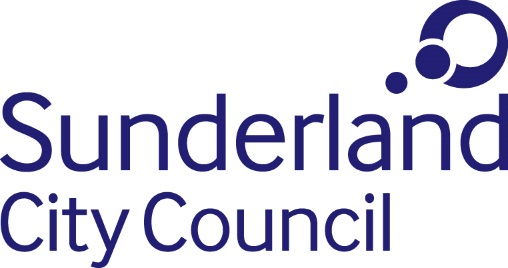 Person SpecificationJob title:	Graphic Design Executive / Senior ExecutiveDirectorate:		People, Communications and PartnershipsGrade:	Grade 2 / Grade 4 (Salary in accordance with experience)Responsible to:		Graphic Design OfficerEssential RequirementsMethod of AssessmentExperience/Education/TrainingSome experience of delivering graphic design within a communications setting, ideally in an agency or large organisation.A commitment to continued professional development.Application Form/ InterviewSkills/Knowledge and AbilityBe able to communicate effectively verbally, in person or over the telephone, and in writing to share and obtain information.Listens to others to assess requirements to respond appropriately and efficiently.Ability to deploy organisational brands across marketing publications and materials.Strong interpersonal skills including the ability to work with colleagues and senior leaders.Able to work effectively within a busy team environment, or independently.Ability to prioritise tasks and deliver to sometimes tight timescales with minimum supervision.Ability to deliver graphic design in terms of digital content, for example basic animation, or a willingness to undertake training to do so.Able to see tasks through to completion, ensuring they are completed on time or to deadlines and to a high degree of accuracy.Application Form/ InterviewWork related circumstances Able to work outside of usual office hours when required around key events. Compliance with health and safety rules, regulations and legislation.Commitment to Equal opportunities. To promote the Council’s values.Application Form/ Interview